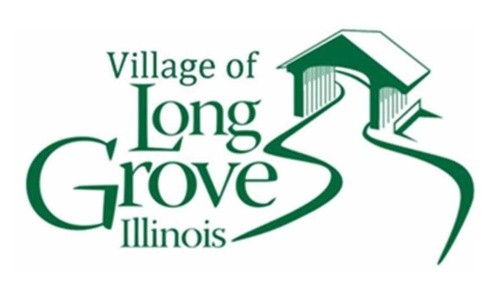 
MINUTES OF THE VILLAGE BOARD OF LONG GROVETuesday, November 26, 2019 at 7:04 P.M.3110 OLD MCHENRY ROAD, LONG GROVE, ILLINOIS 60047-9613CALL TO ORDER:At 7:04 P.M., Village President Jacob called the November 26, 2019 Village Board Meeting to Order.OFFICIALS IN ATTENDANCE:	Village President:		JacobTrustees Present:	Borawski, Kritzmire, Michaud, Nora, O’Connor, O’Reilly (electronically until 10:18 p.m.)Trustees Absent:	NoneVillage Manager:	LothspeichVillage Clerk:	GaytonVillage Attorney:	FilippiniVillage Planner:	HogueVillage Engineer:	PerryVISITOR’S BUSINESS Call To Order: Recitation of the Pledge of AllegianceItem:	Recognition Of Trustee O’Reilly To Attend the Board Meeting Electronically.	There was no objection, and Trustee O’Reilly joined the meeting.Homeowner Associations:The following homeowner associations were invited to the meeting but did not have a representative in attendance: Bridlewood 	Old McHenry Road 				Promontory Pointe Rt. 53 UpdateBrooke Bauer updated the board on Rt. 53, based on a phone call she made to IDOT.Request for Leister PlowingA resident described an alteration to Leister’s plowing pattern that would benefit those with private roads. Village Manager Lothspeich will follow through. Downtown DecorationsJohn Kopecky complimented Trustee O’Reilly’s holiday decorations.  In particular, the Christmas tree on the 2ndfloor balcony.Lake County Sheriff's & Long Grove Fire District's Report: Discussion:  Sgt. Amber and Dpty. Georgevich were in attendance for Agenda Item #1 and had no other updates. Item #1:	Consideration Of An Ordinance Temporarily Amending The Village Code Traffic Regulations To Prohibit Right Turn Movements From Schaeffer Road (Northbound) To Checker Road (Eastbound) Between The Hours Of 6:00 AM and 9:00 AM Monday Thru Friday. (Ord. #2019-O-23)Discussion: Village President Jacob gave a description of the problem. Some residents requested a traffic study to be done by Vernon Township. In a 2-day period, 4276 cars passed northbound.  Village President Jacob provided further breakdowns and presented concerns that residents raised to him including child safety when getting on and off school buses as well as an incident that occurred several years ago where a resident's daughter was struck by a car on Checker Road.*Many residents would be inconvenienced by having to change their daily route, which would increase commute time. *A few residents pointed out that this was tried 20 years ago and didn’t work. *The timing of the turn at Arlington Heights Road on Lake Cook has been increased by five seconds.  *A resident gave a self-incriminating testimonial regarding instances where these signs already exist and are ignored by many drivers. *Speed tables were discussed. A resident said the issue isn’t as much speeding, as its drivers going around school buses and a deterioration of the roads at a 5 to 10 times greater rate than normal. *Trustee O’Reilly said buses used to cross the lane so cars can’t pass. *Many residents discussed the failures of the prior experiment. *Cook County has no interest in putting a no left turn on Lake Cook.  *Allison Locascio read emails from residents that were unable to attend the meeting. 
The board discussed their thoughts.  Trustee O’Reilly suggested meeting with First Student to discuss possible solutions. The board supports finding a solution, but there was not a consensus that this is the answer.  Village Manager Lothspeich will continue working on this issue.Item #2:	Report Of The Architectural Commission (AC) Meeting – November 18, 2019:Signage for “Midtown Home & Market” at 217 Robert Parker Coffin Road, Gerbasi. Continued.Signage for “Sherwin Williams Paints” at 4194 Illinois Route 83, Sunset Grove, Van Bruggen Signs. Approved.Discussion: A) This item has been continued.  B)  Sherwin Williams is requesting a sign for the south elevation.  This was permissible (but not requested) in 2014, when original signage was approved.  AC recommended approval.  Item #3:	Report Of The Economic Development Commission (EDC) Meeting – November 26, 2019.Discussion: Village President Jacob and Trustee O’Connor went over this morning’s EDC meeting.Item #4:	Presentation, Discussion And Acceptance Of The Village Of Long Grove Financial Statements And Report On Internal Controls For Fiscal Year Beginning May 1, 2018 And Ending April 30, 2019 As Prepared By Baker Tilly Virchow, Krause LLP.Discussion: Trustee Kritzmire and the village auditors presented their findings and the board discussed.Trustee Borawski moved to accept The Fiscal Year 2018-19 Financial Statements And Report On Internal Controls As Prepared By Baker Tilley, Virchow, Krause LLP; seconded by Trustee Kritzmire.ROLL CALL VOTE:Trustee Borawski – aye; Trustee Kritzmire – aye; Trustee Nora – aye; Trustee O’Connor - aye; Trustee O’Reilly- aye; Trustee Michaud – aye.(Motion carried 6 – 0).Item #5:	Consideration Of An Ordinance Approving Parameters For The Refinancing Of The Existing Sunset Grove TIF Bonds. (Ord. #2019-O-24).Discussion: Trustee Kritzmire talked about the meeting with Tony Dean.  She outlined the possible scenarios of refinancing or paying off the bonds early.  The board will continue this issue.Item #13:	Village President Jacob.Administration & Legislation$10,000 Grant Request from Midwest Sustainability Group Re: Proposed IL 53 Extension.Discussion: Barbara Klipp from Midwest Sustainability Group updated the board on what they have been doing with the prior grant money.  The board discussed granting a lesser amount.  Many trustees commented on how they would like to see other communities involved financially.     Trustee O’Reilly moved to approve a grant request in the amount of $10,000 to the Midwest Sustainability Group; seconded by Trustee Nora.ROLL CALL VOTE:Trustee Borawski – nay; Trustee Kritzmire – aye; Trustee Nora – aye; Trustee O’Connor - nay; Trustee O’Reilly- aye; Trustee Michaud – aye.(Motion carried 4 – 2).Trustee O’Reilly left the meeting at 10:13 p.m.Item #23:	Village Engineer Perry.Discussion: Village Engineer Perry gave updates on various projects throughout the village.  The cover project will be rebid in January.  Item #8:	Consideration Of An Ordinance Amending The Village Code Chapter 16 Water Use Regulations Re: Payment Schedule & Terms. (Ord. #2019-O-25)Discussion: No discussion.Trustee Kritzmire moved to approve An Ordinance Amending The Long Grove Village Code Regarding Water System Connection Fees; seconded by Trustee O’Connor.ROLL CALL VOTE:Trustee Borawski – aye; Trustee Kritzmire – aye; Trustee Michaud – aye; Trustee Nora – aye; Trustee O’Connor – aye.(Motion carried 5 – 0).Item #10:	Consideration Of An Ordinance Adopting The Tax Levy For The Village Of Long Grove Special Service Area (SSA) #3. (Ord. #2019-O-27) Downtown Historic Business District, For The Promotion Of Tourism & Economic Development Activities.Discussion: Trustee Kritzmire asked for the festival data from the HDLGBA.Trustee Kritzmire moved to approve An Ordinance Approving A Tax Levy For The Village Of Long Grove Special Service Area #3 For The Historic Business District; seconded by Trustee O’Connor.ROLL CALL VOTE:Trustee Borawski – aye; Trustee Kritzmire – aye; Trustee Michaud – aye; Trustee Nora – aye; Trustee O’Connor - aye.(Motion carried 5 – 0).Item #12:	Consideration Of An Ordinance Adopting The Tax Levy For The Village Of Long Grove Special Service Area (SSA) #6. (Ord. #2019-O-29) Downtown Long Grove Old McHenry Road Public Water.Discussion:  No discussion.Trustee Kritzmire moved to approve An Ordinance Approving A Tax Levy For The Village Of Long Grove Special Service Area #6 For The Downtown Old McHenry Road Public Water; seconded by Trustee O’Connor.ROLL CALL VOTE:Trustee Borawski – aye; Trustee Kritzmire – aye; Trustee Michaud – aye; Trustee Nora – aye; Trustee O’Connor - aye.(Motion carried 5 – 0).Item #9:	Consideration Of An Ordinance Adopting The Tax Levy For The Village Of Long Grove Special Service Area (SSA) #2. (Ord. #2019-O-26) Long Grove Commons, NW Corner Of Route 22 & Old McHenry Road.Discussion: No discussion.Trustee Kritzmire moved to approve An Ordinance Approving A Tax Levy For The Village Of Long Grove Special Service Area #2 For Long Grove Commons; seconded by Trustee O’Connor.ROLL CALL VOTE:Trustee Borawski – aye; Trustee Kritzmire – aye; Trustee Michaud – aye; Trustee Nora – aye; Trustee O’Connor - aye.(Motion carried 5 – 0).Item #11:	Consideration Of An Ordinance Adopting The Tax Levy For The Village Of Long Grove Special Service Area (SSA) #4. (Ord. #2019-O-28) IL 83 Properties Deep Well Water System.Discussion: No discussion.Trustee Kritzmire moved to approve An Ordinance Approving A Tax Levy For The Village Of Long Grove Special Service Area #4 For The IL 83 Water System; seconded by Trustee Nora.ROLL CALL VOTE:Trustee Borawski – aye; Trustee Kritzmire – aye; Trustee Michaud – aye; Trustee Nora – aye; Trustee O’Connor - aye.(Motion carried 5 – 0).Item #6:	Consideration Of A Resolution Authorizing The Execution Of A Client Authorization To Bind Coverage As Proposed By Arthur J. Gallagher Risk Management Services, Inc. For Liability Insurance. (Res. #2019-R-46) Discussion: Village Manager Lothspeich gave the board some new information.Trustee Borawski moved to approve a Resolution Authorizing The Execution Of A Client Authorization To Bind Coverage & Compensation Agreement As Proposed By Arthur J. Gallagher Risk Management Services, Inc. For Liability Insurance For Year 2020, In the Amount Not to Exceed $41,347.00; seconded by Trustee Michaud.ROLL CALL VOTE:Trustee Borawski – aye; Trustee Kritzmire – aye; Trustee Michaud – aye; Trustee Nora – aye; Trustee O’Connor - aye.(Motion carried 5 – 0).Item #7:	Consideration Of A Resolution Approving And Authorizing The Continued Selection Of Blue Cross Blue Shield High Deductible Health Insurance Plan And Authorizing The Continued Health Reimbursement Accounts For (3) Full-time Employees. (Res. #2019-R-47)Discussion: The Village contribution to the HSA has been eliminated and the employee contribution has increased from 10% to 20%, while bumping up the HRA.Trustee Borawski moved to approve A Resolution Approving & Authorizing The High Deductible Employee Health Insurance Plan With The Continued Health Savings Account (HSA) & Health Reimbursement Account (HRA); seconded by Trustee Nora.ROLL CALL VOTE:Trustee Borawski – aye; Trustee Kritzmire – aye; Trustee Michaud – aye; Trustee Nora – aye; Trustee O’Connor - aye.(Motion carried 5 – 0).Item #14:	Village Trustee Borawski.Planning & Zoning Security & SustainabilityLake County Sheriff Monthly Incident Reports – 2016 thru October 2019.Discussion: No report.Item #15:	Village Trustee Kritzmire.Finance & CommunicationsActual & Budget Comparisons For The Period Ending October 31, 2019. Long Grove Sales Tax Reports – Update.Discussion: B) Trustee Kritzmire and Village Manager Lothspeich have had a preliminary meeting.Item #16:	Village Trustee Michaud.Report: No report.Item #17:	Village Trustee Nora.Building, Water & SewerReport: No report.Item #18:	Village Trustee O’Connor.Roads, Bridges & PathwaysRobert Parker Coffin Road Reconstruction, Streetscape & Bridge – Update. Report: No report.Item #19:	Village Trustee O’Reilly		Economic Development & Environmental Concerns & CommunicationsShort-term Rental Regulations – Discussion.Report: Village Attorney Filippini suggested a way to accomplish the goal brought to light through the Knollwood Drive incident, using a social hosting ordinance pertaining to rentals of less than 30 days.  The board gave direction to put this on the next agenda.Item #20:	Village Clerk Gayton.Discussion: No report.Item #21:	Village Manager Lothspeich.Discussion: No report.Item #22:	Village Planner Hogue.Discussion: No report.Item #24:	Village Attorney Filippini.Discussion: No report.Item #25:	Approval of Board Meeting MinutesNovember 19, 2019 Board Meeting Minutes.  Will be approved at the next meeting.Adjournment.At 11:03 P.M., Trustee O’Connor moved to adjourn the meeting; seconded by Trustee Nora.All ayes, no nays (Motion carried 5 – 0; Trustee O’Reilly left the meeting)